Hold each of the stretches for 10-20 seconds. And never, ever bounce!1. Runner’s lunge with side stretch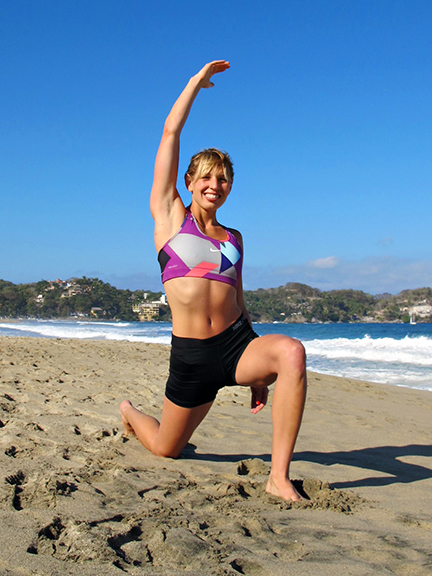 Directions:Assume a lunge position with your forward knee bent over your foot and your back leg extended behind you.Bring your opposite arm over your head and lean into the stretch.Drop your knee to the ground for a deeper stretch.Repeat on the opposite side.Muscles stretched: Hip flexors, obliques (side abs)2. Sitting hamstring stretch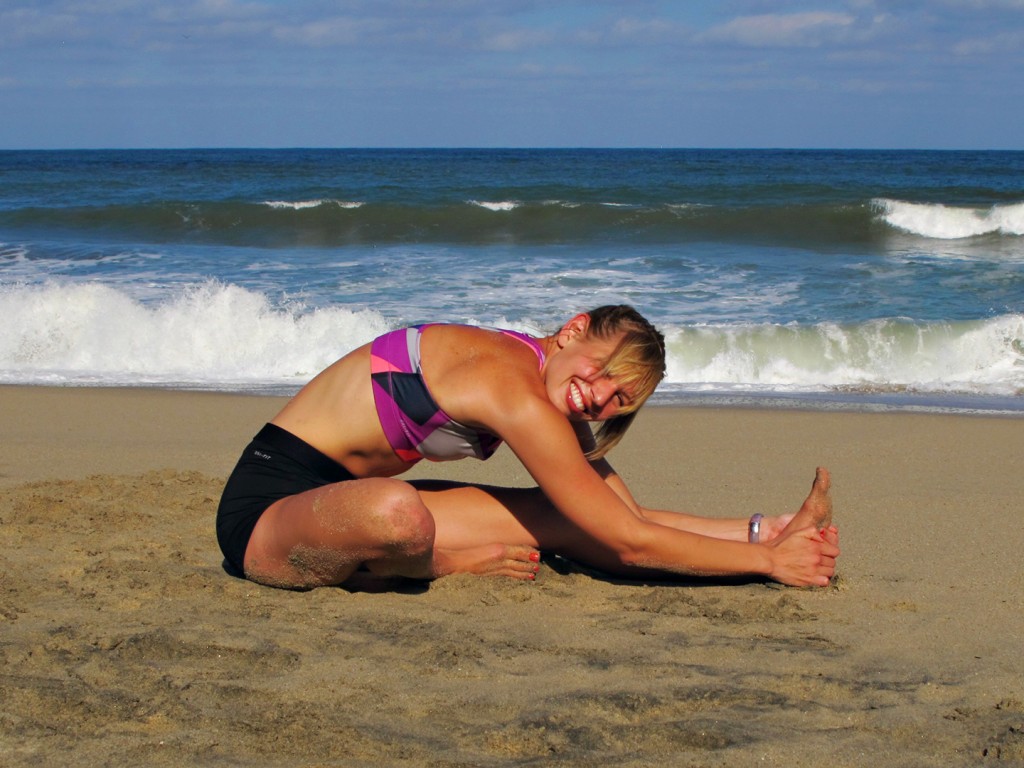 Directions:Sit on the floor with your legs stretched out in front of you.Bend one leg in at the knee.Slowly bend forward from hips toward foot of straight leg until you feel slight stretch.Hold for 10 to 20 seconds, then repeat on the other side.Muscles stretched: Hamstrings (back of leg), lower back3. Triceps stretch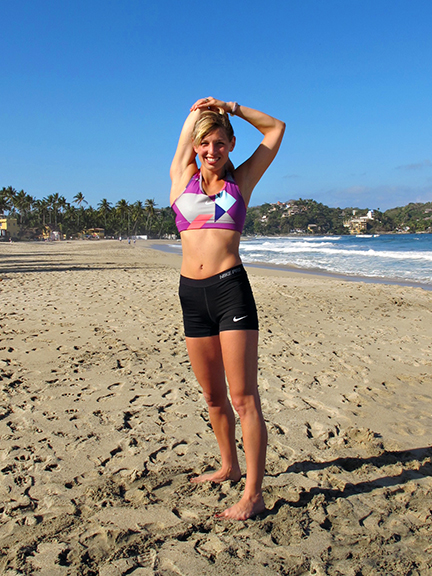 Directions:Put one arm overhead, positioning your forearm as close as possible to your upper arm.Grasp your elbow overhead with your other hand.Pull your elbow back and toward your head.Hold stretch for 10-20 seconds, then repeat with opposite arm.Muscles stretched: Triceps, lats4. Pigeon pose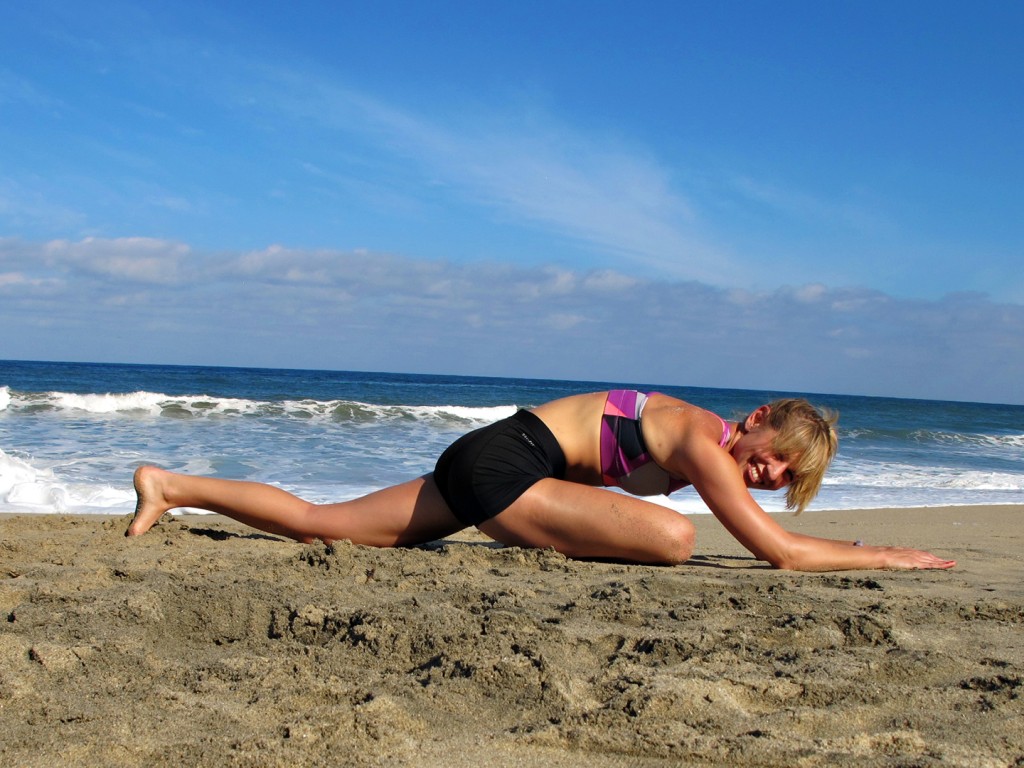 Directions:Cross one knee in front of you while keeping the opposite leg straight behind you.Place both hands on the ground in front of you and slowly lower your upper body down as low as possible.Hold for 10-20 seconds then switch sides.Muscles stretched: Hips, glutes, lower back5. Chest opener stretch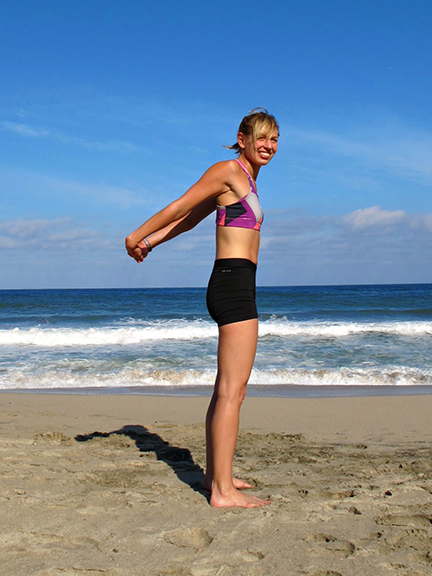 Directions:Stand or sit with your back straight and shoulders pulled back.Reach behind you and clasp both hands together.Bring hands up toward your head as far as possible.Hold for 10-20 seconds.Muscles stretched: Chest, shoulders6. Runner’s lunge with quad stretch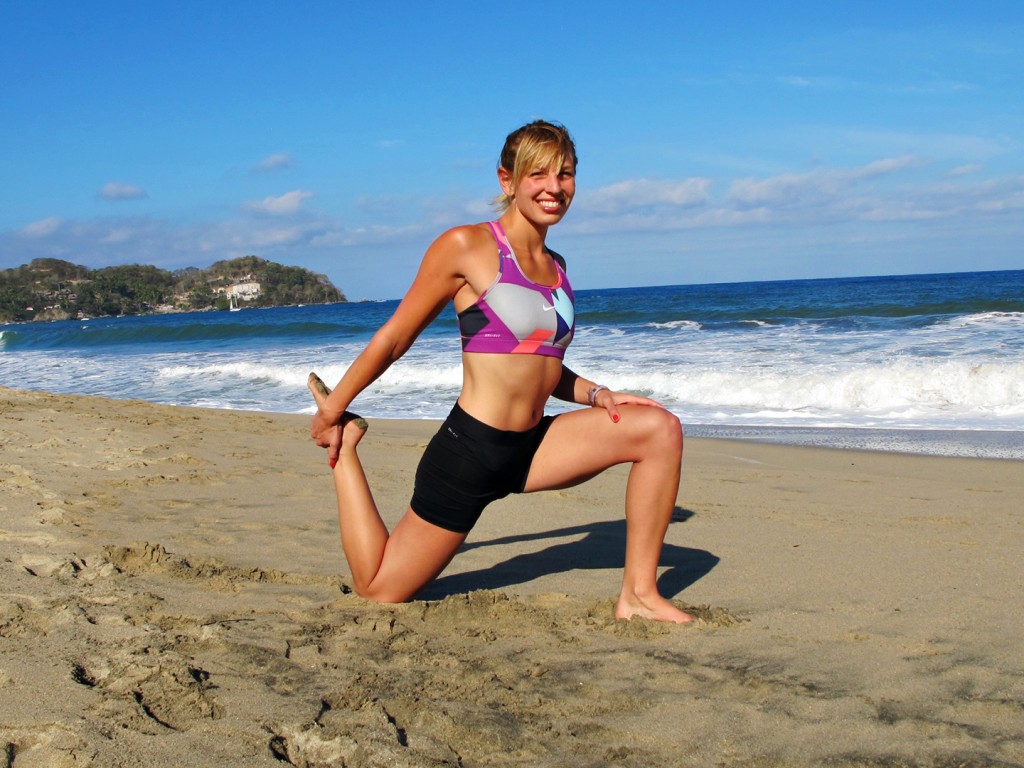 Directions:Assume a lunge position with your forward knee bent over your foot and your back leg extended behind you.Drop your knee to the ground.Reach your arm back and grab your foot or ankle and pull forward to stretch.Repeat on the opposite side.Muscles stretched: Hip flexors, quads (front of legs)7. Twisted arm stretch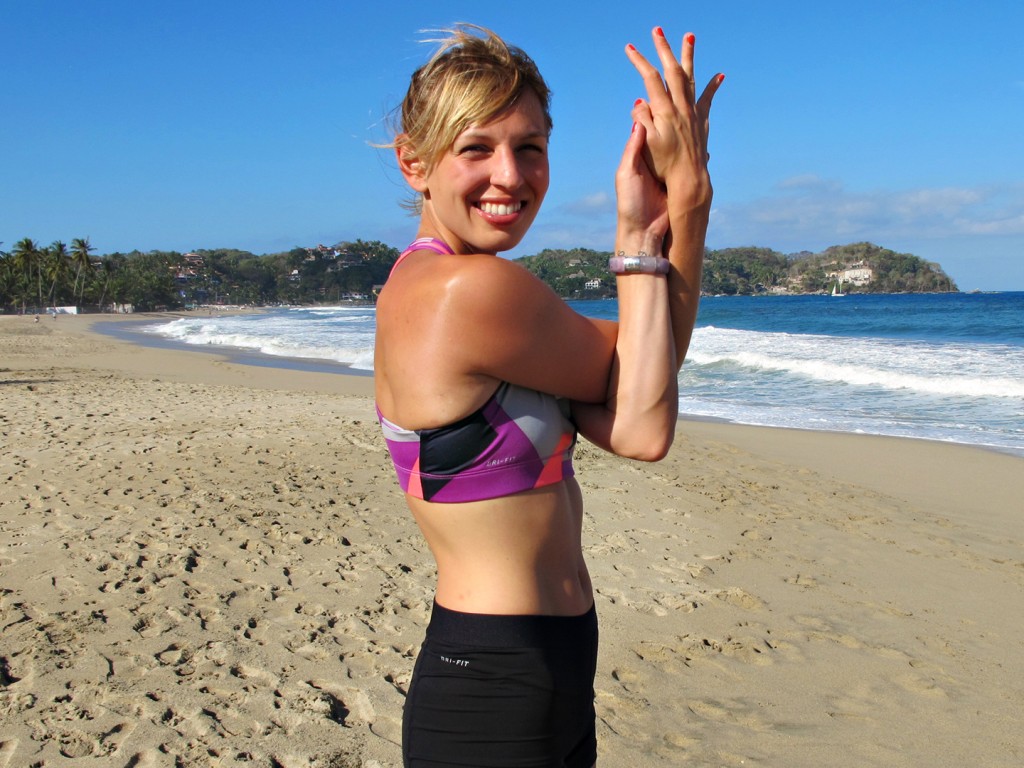 Directions:Bring your hands out in front and cross your arms, one over the other.Twist your hands such that the palms face into each other, trying to create contact with your fingers.Hold for 4 counts, unwind your arms, and then repeat on the other side.Muscles stretched: Lats, shoulders, triceps8. Downward dog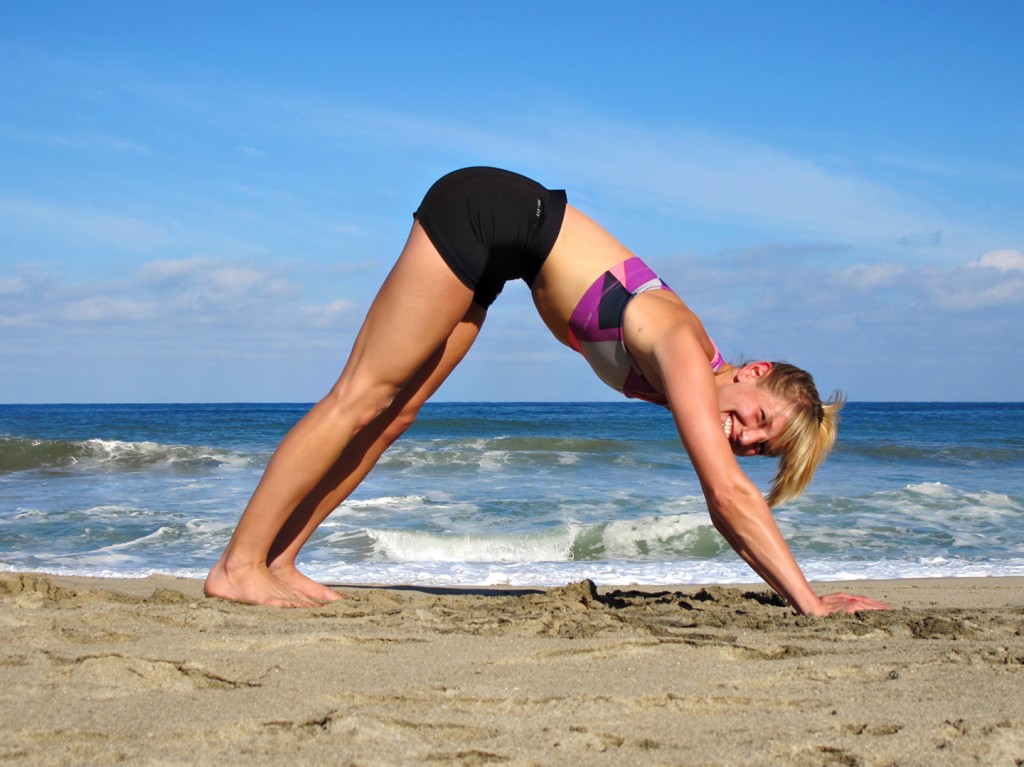 Directions:Start by kneeling on the ground with your hands shoulder-width apart on front of you.Take a deep breath and raise your buttocks into the air, straightening your legs as much as possible.Lower your head toward the ground and straighten your spine.Lower your heels toward the ground as far as you can go to give your calves a good stretch.Muscles stretched: Calves; releases tension in back, shoulders9. Upward dog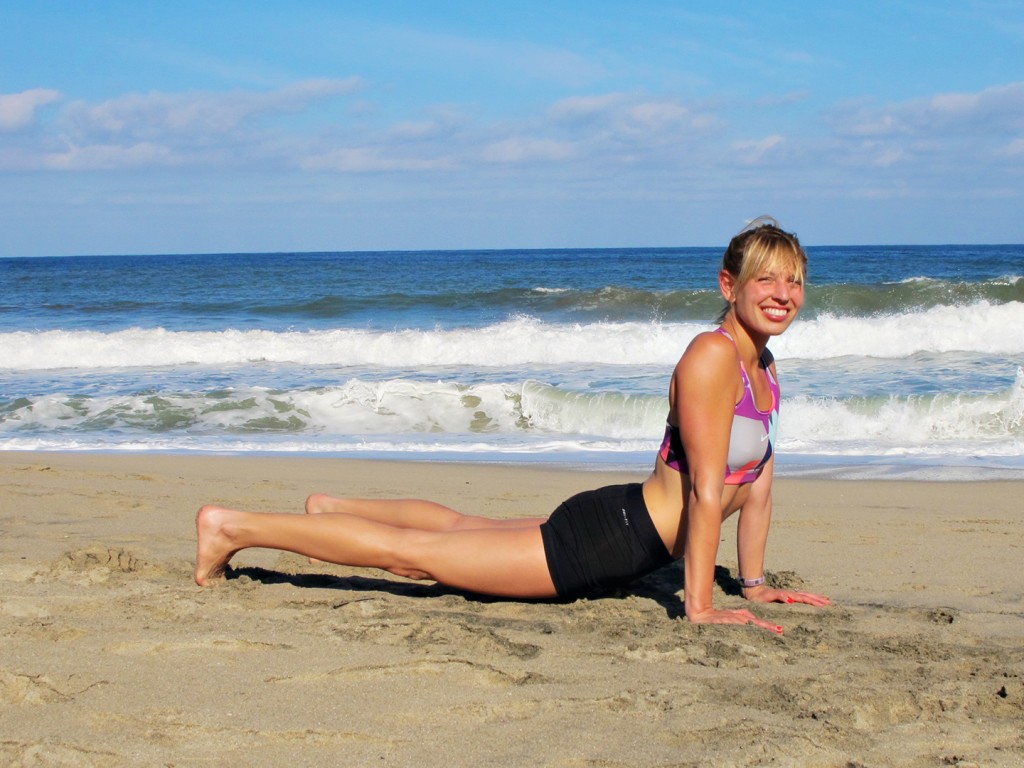 Directions:Lie face down on the ground with your feet hip-width apart and your hands resting next to your lower ribs.Keeping your toes and hands on the floor, press your chest up so that your back is straight.Squeeze your buttocks (to keep your back from hurting) and pull your shoulders back.You may raise slightly above the ground for a deeper yoga stretch.Muscles stretched: Chest, abs; opens up shoulders, upper back10. Leg over or “Iron Cross” stretch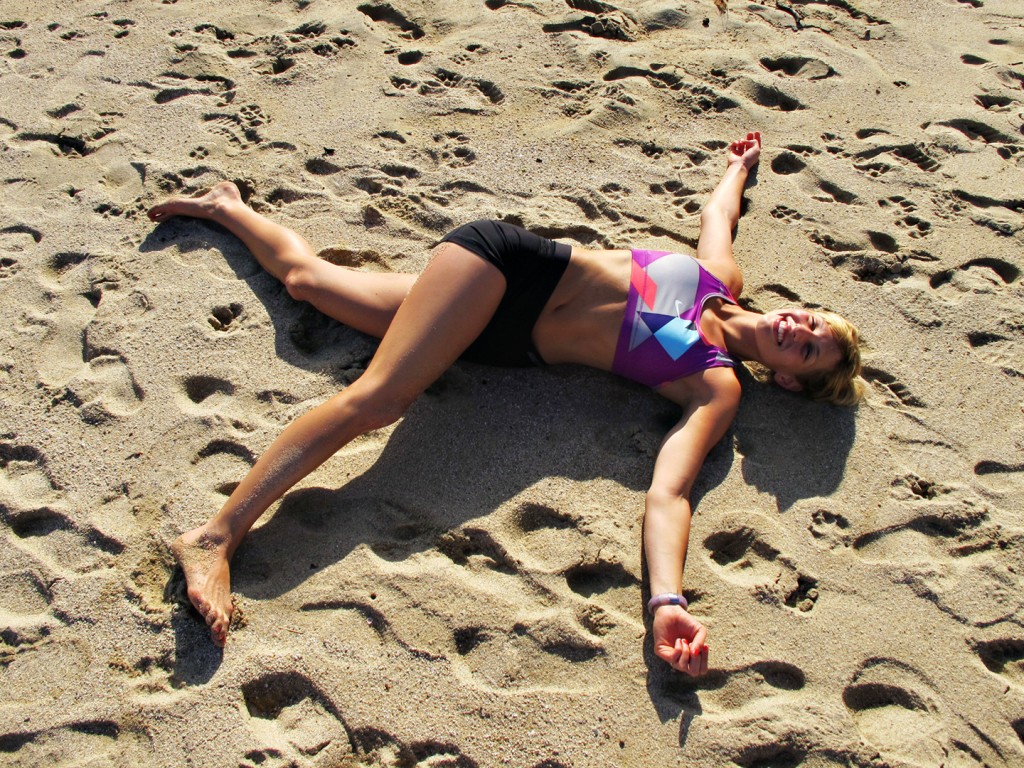 Directions:Lie on your back with your legs straight in front of you.Bring one leg straight into the air then bring across your body so it rests on the ground.Hold for 10-20 seconds, then repeat on the other side.Muscles stretched: Side of hips, lower back, middle back